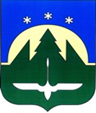 Городской округ Ханты-МансийскХанты-Мансийского автономного округа – ЮгрыДУМА ГОРОДА ХАНТЫ-МАНСИЙСКАРЕШЕНИЕ№ 32-VII РД		                                                         Принято									   24 декабря 2021 годаО внесении изменений в Решение Думы города Ханты-Мансийска от 28 мая 2010 года № 982 «О Положении о гарантиях 
и компенсациях для лиц, проживающих
в городе Ханты-Мансийске и работающих
в организациях, финансируемых из бюджета города Ханты-Мансийска, а также                            в организациях, получающих субсидии                    из бюджета города Ханты-Мансийска                       на финансовое обеспечение выполнения муниципального задания»Рассмотрев проект Решения Думы города Ханты-Мансийска
«О внесении изменений в Решение Думы города Ханты-Мансийска от 28 мая 2010 года № 982 «О Положении о гарантиях и компенсациях для лиц, проживающих в городе Ханты-Мансийске и работающих в организациях, финансируемых из бюджета города Ханты-Мансийска, а также в организациях, получающих субсидии из бюджета города Ханты-Мансийска на финансовое обеспечение выполнения муниципального задания», руководствуясь частью
1 статьи 69 Устава города Ханты-Мансийска, Дума города Ханты-Мансийска РЕШИЛА:Внести в Решение Думы города Ханты-Мансийска
от 28 мая 2010 года № 982 «О Положении о гарантиях и компенсациях для лиц, проживающих в городе Ханты-Мансийске и работающих в организациях, финансируемых из бюджета города Ханты-Мансийска, а также в организациях, получающих субсидии из бюджета города Ханты-Мансийска на финансовое обеспечение выполнения муниципального задания» следующие изменения:	В приложении:пункт 1.5 статьи 1 изложить в следующей редакции:«1.5. Молодой специалист - гражданин Российской Федерации в возрасте до 35 лет включительно, завершивший обучение по основным профессиональным образовательным программам и (или) по программам профессионального обучения, впервые устраивающийся на работу                               в соответствии с полученной квалификацией.»;в пункте 3.2 статьи 3 слова «до 30 лет» заменить словами «до 35 лет».2. Настоящее Решение вступает в силу после его официального опубликования.Председатель                                                                 ГлаваДумы города Ханты-Мансийска                               города Ханты-Мансийска_______________К.Л. Пенчуков                                  ____________М.П. РяшинПодписано                                                                       Подписано24 декабря 2021 года                                                     24 декабря 2021 года